 River District, Area 7River District Meeting 07/29/20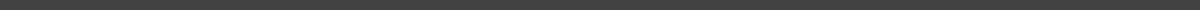 29 JULY 2020 / Call to Order @ 10:03am Roll Call by School- Each school was accounted for and gave updates on teachers. Treasurer’s Report- Julianne gave a treasurer’s report and stated that our current balance was $6,272.20, and after our Creative Awards check clears, our remaining balance will be $5,611.25. District Officer Elections (Teachers)Lance Jonas was nominated and elected as PresidentBrady Reid was nominated and elected as Vice President Tara Pennartz was nominated and elected as SecretaryJulianne Freisenhahn was nominated and elected as TreasurerLindsey Perry was nominated and elected as our Web Page CoordinatorFall Meeting  	A. Date/place: Darryl Nowotny, Amanda Custy and Lance Jonas all made motions on the date for our fall meeting. The motion to have our Fall meeting on October 7th at Canyon High School was passed.   	B. District Officer Election ( Students): Amanda Custy discussed the idea of having a virtual officer election this year, due to the various start dates of schools in our district. Jordan Blount made the motion to have a committee, appointed by the chair, for our district officer elections. That motion was passed and committee members were appointed. The committee members will consist of Carly Speir, Jordan Blount, Lindsey Perry and Amanda Custy, with Carly as the Chairman. It was discussed within the motion that the committee would work on getting our district officer elections done virtually, before our fall meeting. The committee will meet back with an update at our next district meeting. LDE Contest Date: November 11,2020Location: San Marcos High SchoolJudging Suggestions for District LDE Contest:Keith Wiley was appointed by the Chair as the Chairman of the Judges Committee for our River District LDE Contest. Other members of the committee consist of Brady Reid, Garrett Shatte, Jordan Blount and Fallon Drennan.Mindy Camp was appointed as the Chairman of the Job Interview Subcommittee, with Fallon Drennan and Tiffany Black as committee members.Positives and Negatives from last year: Jordan Leverett made the suggestion to start Job Interview and Senior Skills earlier than the start time from the previous year. Mindy Camp also stated that all Job Interview documents needed to be printed out well in advance before the contest to help the contest move faster.Spring MeetingDate: May 11th 2021Place: San Marcos High SchoolNowotny made the main motion to have the spring meeting on May 11th 2021 at San Marcos High School.Committee Representatives-Attached Separately.New Business-No new businessMeeting was adjourned at 11:10am